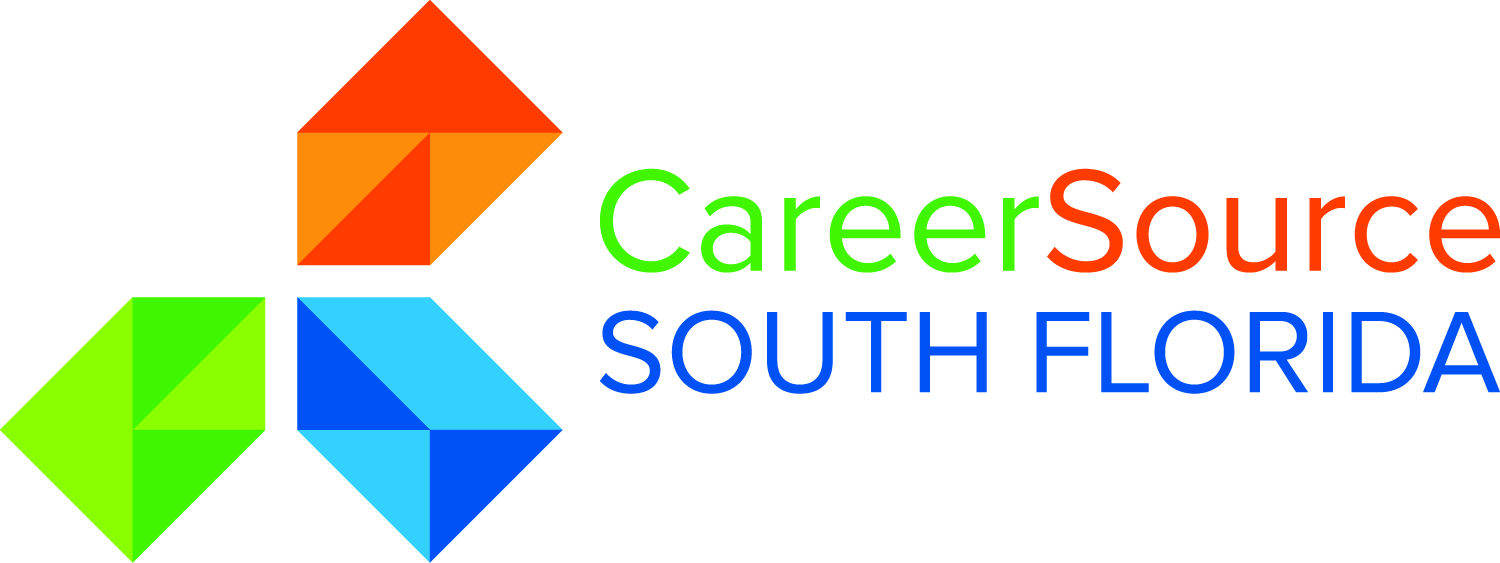 Attachment FCover Sheet Workforce Services TECHNICAL PROPOSAL Release Date: March 24, 2020Identifying Data: 		Place a ten-digit alpha-numeric code in the space provided:Summary: Specify below the location(s) where the services will be delivered: Proposed Services/ProgramsProposed Services/ProgramsProposed Services/ProgramsFunds RequestedCost per ParticipantWorkforce ServicesTotalsProposed Location(s)